HELLENIC REPUBLIC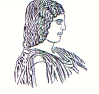 AGRICULTURAL UNIVERSITY OF ATHENSThe International & Public Relations Office,Address: 75 Iera Odos Str, GR- 118 55, Athens, GreeceInformation: Aliki-Fotini KyritsiTel. No: (+30) 210 5294845E-mail: public.relations@aua.gr							   									                      Athens,  25th  of October  2021PRESS RELEASEAward of the Agricultural University of Athens at the 6th DYO FORUM.The Agricultural University of Athens was awarded in the 6th DYO FORUM of Nutrition and Business Development, for its continuous contribution to the research and science of nutrition. The 6th DYO FORUM was held on Saturday 23 and Sunday 24 of  October 2021 at Zappeion Megaron, with the aim of highlighting all opportunities and challenges in issues related to Public Health as well as Economic Development  and Investment. During the opening speech of the Conference, the Rector of  Agricultural University of Athens Mr Spyridon Kintzios presented in detail the history, vision, present and strategic future of the University.An important achievement that coincides with the completion of 100 + 1 years since its founding, since the Agricultural University of Athens is a stable pillar of agricultural reform and development for the Greek reality. The inaugural event was honored by the presence of the former Minister Mr. Haris Theocharis and many personalities of the scientific world, while Agricultural University of Athens was also represented by  the Dean of the School of Applied Biology and Biotechnology, Professor Mr. Elias Iliopoulos and Assistant Professors   Mr Dimitris Vlachakis and Mrs Sofia Mavrikou.